  Complete, sign, and return this form and any related materials to:          The Department of LinguisticsJohnston Hall 117P.O. Box 413Milwaukee, WI 53201Internal Teaching Assistantship Application           For the Academic Year (deadline Jan. 10):Instructions:Check the appropriate box (es) and complete the numbered items listed next to your selection(s).          New    	    Renewal I. Contact InformationII. Current Academic Status:     ______________  (MA, Ph.D., Dissertator)|«Plan»If you are currently an M.A. student, please respond to the following:If you are a Ph.D. student or Dissertator, please respond to the following:III. Courses taught and teaching preferences:IV. Student signature:________________________________________Date:_________________(Signed)  «First_Name» «MI» «Last_Name»Legal Name: Last (Family) «Last_Name»Legal Name: Last (Family) «Last_Name»First   «First_Name»First   «First_Name»First   «First_Name»Middle«MI»UWM Student ID # (i.e.:  990-xx-xxxx)    «ID»UWM Student ID # (i.e.:  990-xx-xxxx)    «ID»Email 1«Link»Email 1«Link»Email 1«Link»Email 1«Link»Address1:«Address_1»Address1:«Address_1»Address1:«Address_1»Address 2:«Address_2»Address 2:«Address_2»Address 2:«Address_2»City«City»City«City»City«City»State«State»Zip«Zip»Zip«Zip»Phone 1    «Phone_1»                          Phone 2«Phone_2»Phone 2«Phone_2»Dep’t use only:                              «Admit_Code»           «Degree»   «Disposition»Dep’t use only:                              «Admit_Code»           «Degree»   «Disposition»Dep’t use only:                              «Admit_Code»           «Degree»   «Disposition»For what academic year were you admitted to the M.A. Program?How many years of support have you had?Do you intend to apply to the Ph.D. program at UWM?For what academic year were you admitted to the Ph.D. program?For what academic year were you admitted to the Ph.D. program?How many Ph. D. course credits will you have completed by the end of this coming spring semester?			How many Ph. D. course credits will you have completed by the end of this coming spring semester?			If you are applying for support in your fourth year, have you taken your preliminary examination?(y/n)If you are applying for support in your fourth year, have you taken your preliminary examination?(y/n)If not, when do you plan to take it?Preliminary Exam title?Preliminary Exam title?«Prelim_Exam_Title»Have you achieved dissertator status? ( y/n) «Prelim_Exam_Title»Have you achieved dissertator status? ( y/n) |       «App_for_Diss_Status»If you are applying for support in your fifth year, how many chapters of your dissertation will you have completed by the end of the spring semester of your fourth year?If you are applying for support in your fifth year, how many chapters of your dissertation will you have completed by the end of the spring semester of your fourth year?What is the title of your dissertation?               «Dissertation_Proposed_Title»What is the title of your dissertation?               «Dissertation_Proposed_Title»What is the title of your dissertation?               «Dissertation_Proposed_Title»If you are applying for support in your sixth year, do you have your advisor’s approval? If you are applying for support in your sixth year, do you have your advisor’s approval? |     «Dissertation_Letter»Who is your major professor/advisor?Who is your major professor/advisor?Who is your major professor/advisor?Course #Semester and yearDiscussion section (Dis)Sole Instructor (SI)Online Teaching preference: 100 or 210 – Dis, SI, or Online____________________________________________________________________________________________________________________________________________________________________________________________________________________________________________________________________________________________________________________________________________________________________________________________________________________________________________________________________________________________________________________________________________________________________________________________________________________________________________________________________________________________________________________________________________________________________________________For Faculty Use Only: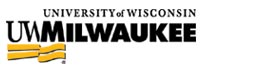 